 Global Ministry Teams are groups of people from Hershey Free Church sent to serve alongside our partners and long-term missionaries to accomplish meaningful gospel ministry, to deepen relationships with partners, and to see lasting spiritual growth in team members’ lives, to the glory of God. 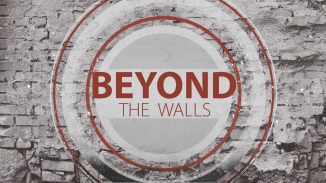 Beyond the Walls gives leadership and focus to the local and global outreach of Hershey Free Church.  The leadership team of “Beyond the Walls” seeks to engage all community members of HFC in the mission of Christ both locally and globally. Global Ministry Teams (GMTs) involve the Hershey Free community as “sent” ones who are joining together in God’s ongoing, redemptive mission. An applicant is requesting a personal reference/recommendation to participate in a Global Ministry Team.  Please respond to the following statements to the best of your ability.  This personal reference form is vital to the application process. Thank you for your cooperation, time, and effort to serve as a reference for the applicant. REFERENCE CONTACT INFORMATIONApplicantApplicant’s Name: 					Applicant’s Phone:									(Home)					(Mobile)ReferenceName:							Relationship to Applicant: 										Phone: 						(Home)					(Mobile)	Email: 						EVALUATION1.  Discuss how long, how well, or in what capacity you have known the applicant.2. Please assess the applicant’s commitment to Christ, their spiritual maturity, skills, and ministry gifts, and their ability to be involved in short-term ministry. 3. Please comment on the applicant’s interpersonal skills and time management skills. They will be working hard in a culturally diverse setting with a team.  Be sure to address any areas of concern as well as specific strengths and/or weakness that you have observed.4. Please indicate any other information that you would like to share.5. Using the table below, please check a selection in each category that best describes the individual. Please include a brief comment.SIGNATUREThank you for taking the time to complete the personnel reference form.  By signing here, you are indicating that you have answered the evaluation question to the best of your ability. Reference Signature: 					Date:							Please return this reference form to Dave Hyatt at dhyatt@hersheyfree.com or Joan Apgar at japgar@hersheyfree.comQuestions?Please contact Dave Hyatt, Pastor of Local & Global Outreach (Beyond the Walls):Email: dhyatt@hersheyfree.comChurch: 717-533-4848SOCIABILITY OutgoingFriendly, reservedWithdrawn, relates poorly I don’t knowComment EMOTIONAL STABILITYStableUsually even temperedApathetic, responds poorlyI don’t knowComment INITIATIVERequires little directionRequires some direction Requires constant direction I don’t knowComment INDUSTRY Very dependableUsually dependableSeldom dependable I don’t knowComment COOPERATIONWorks well with others Average to work withDifficult to work withI don’t knowComment JUDGEMENTWise, mature decisions Usually mature decisionsImmature, poor decisionsI don’t knowComment RESPONSIBILITYExcellent performanceAverage performance Poor Performance I don’t knowComment 